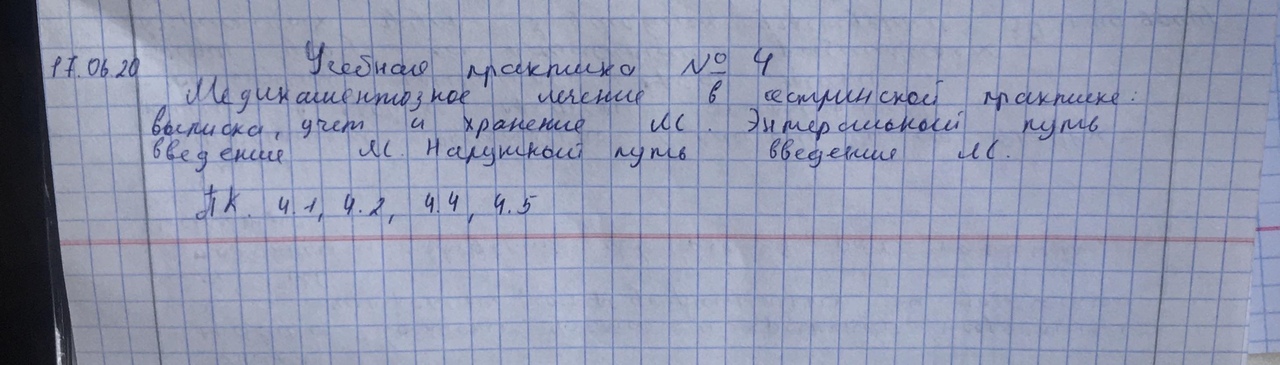 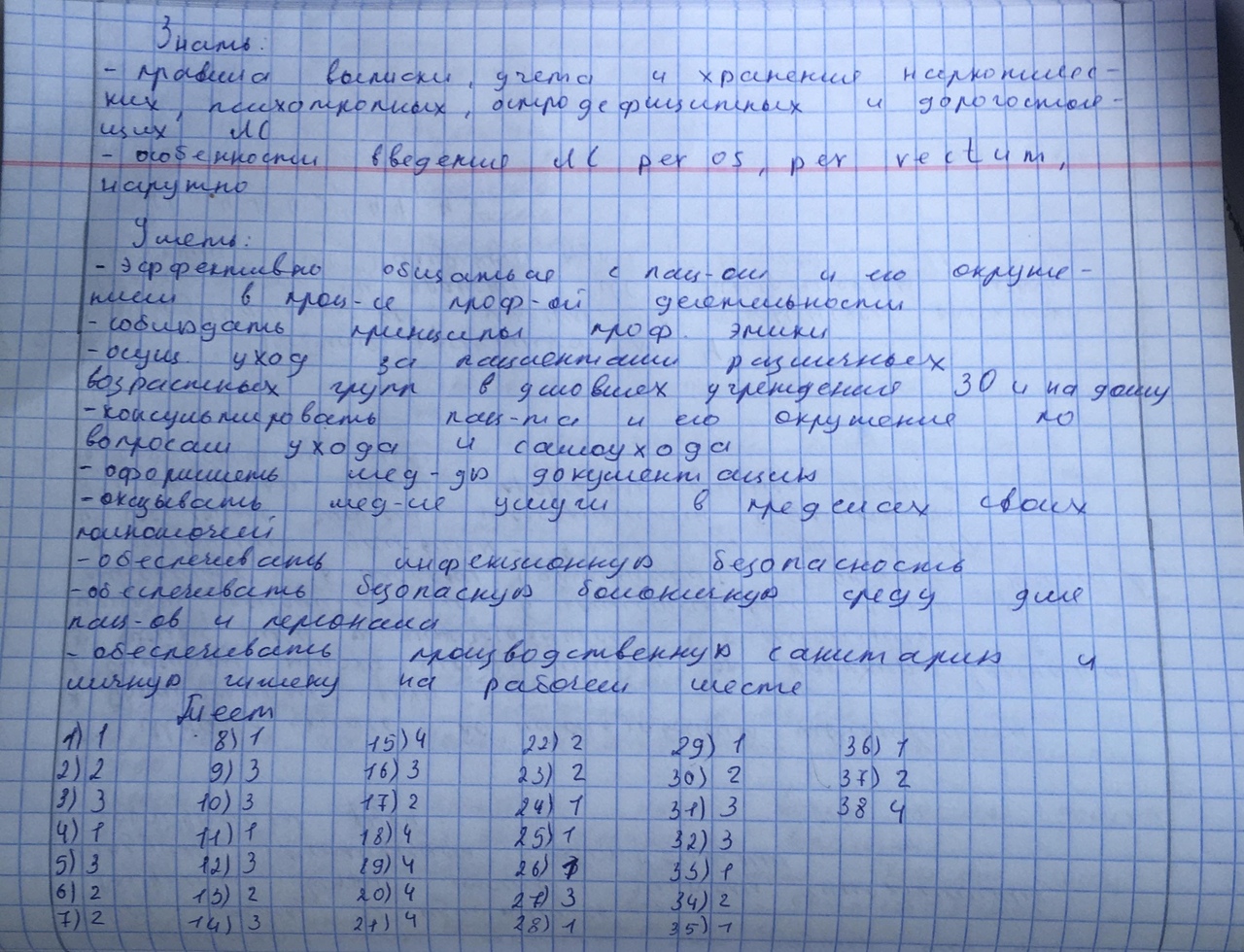 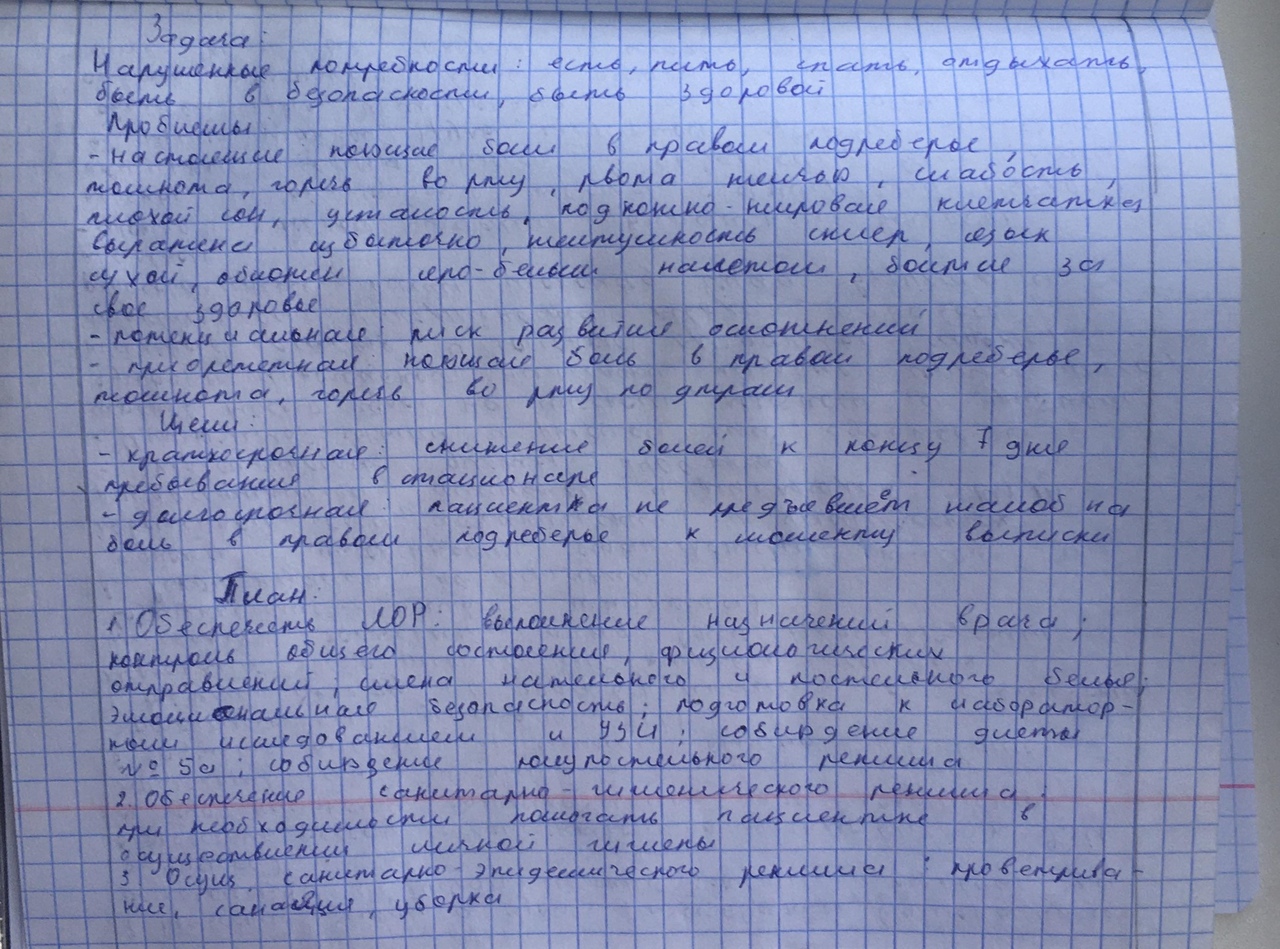 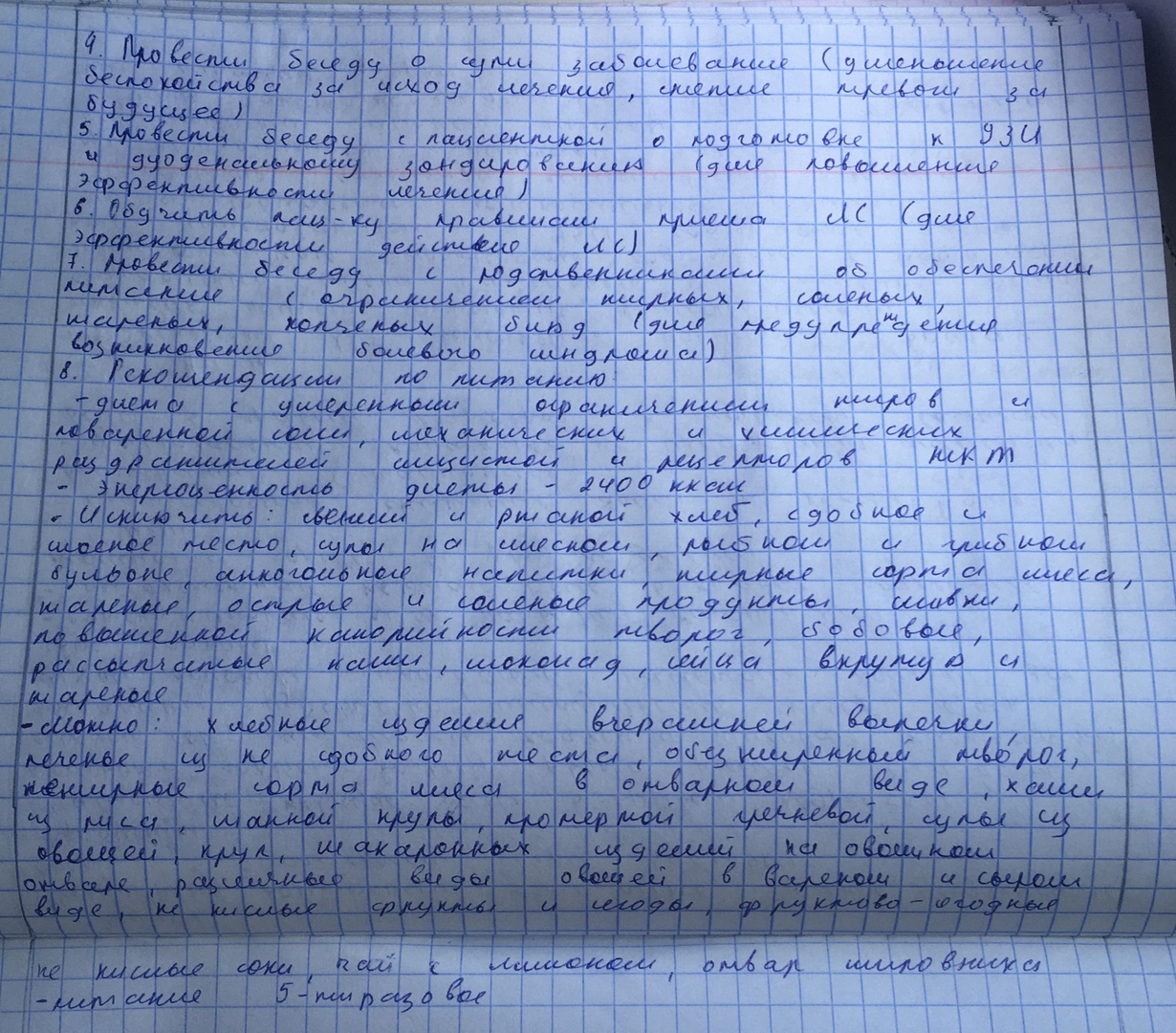 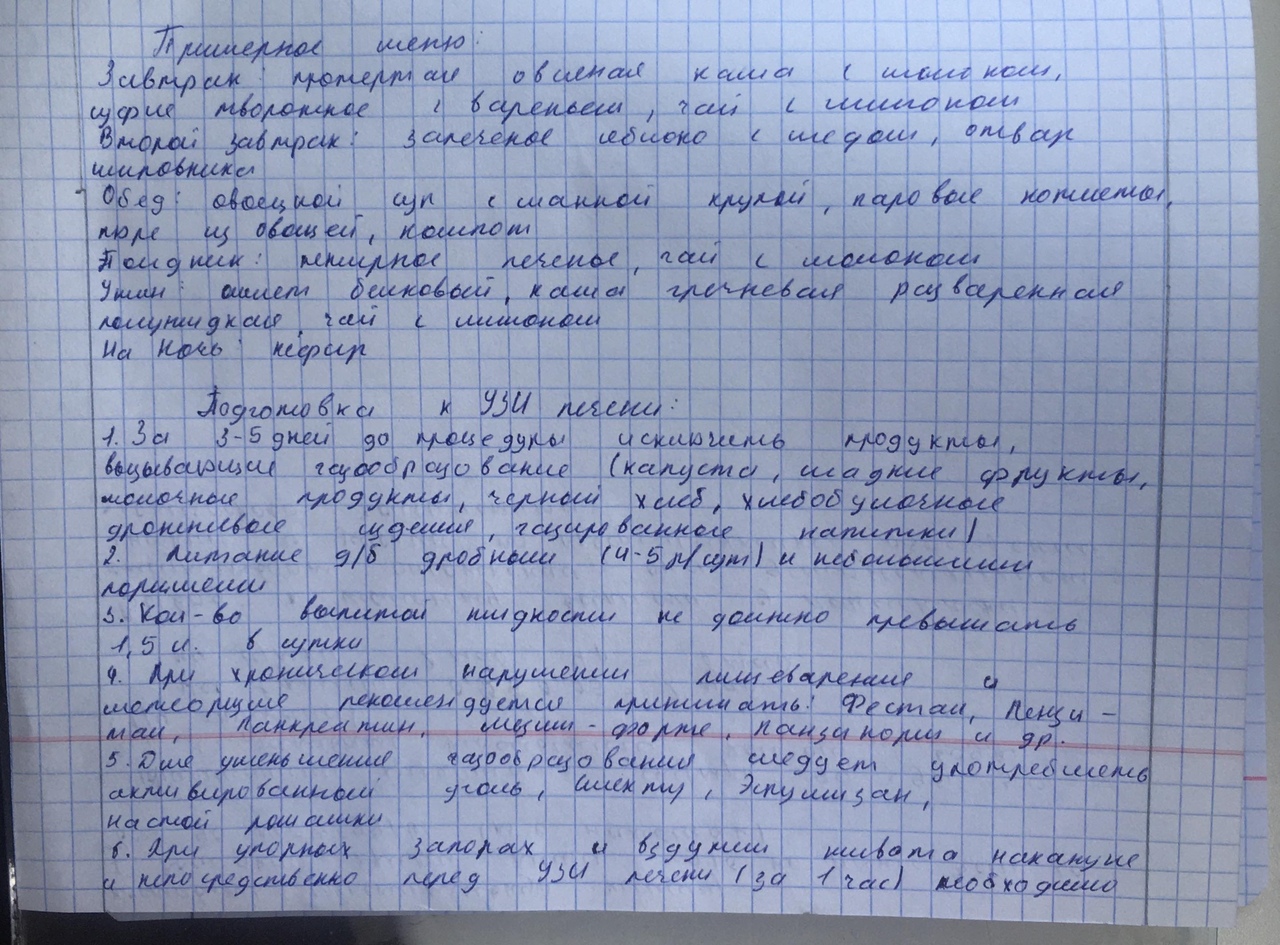 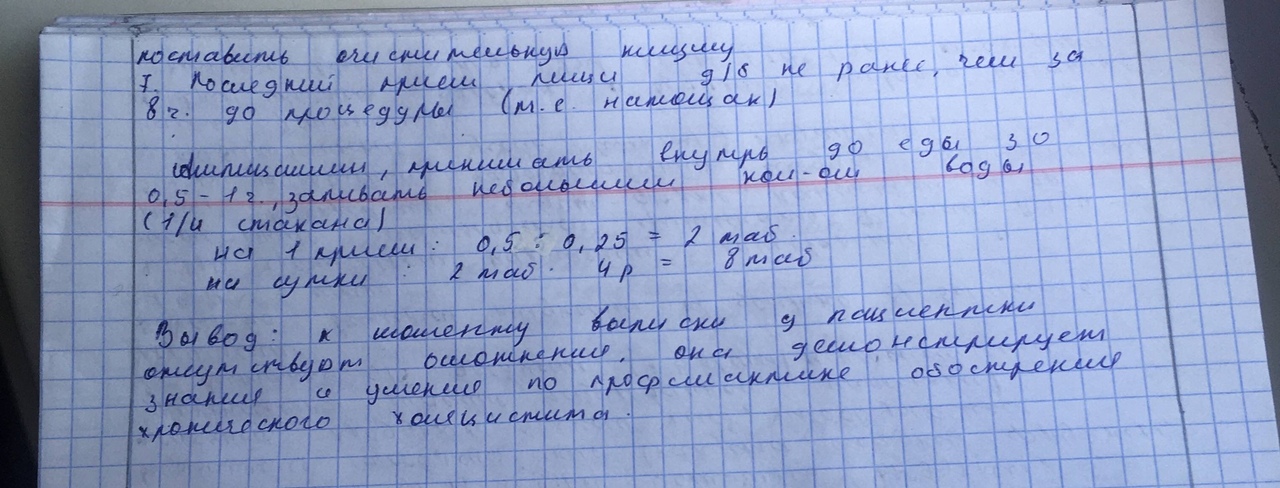 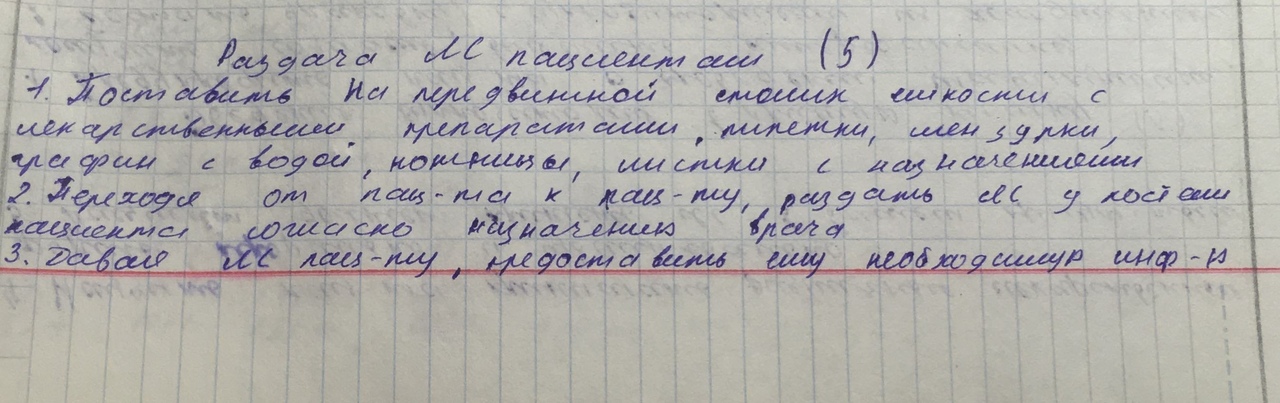 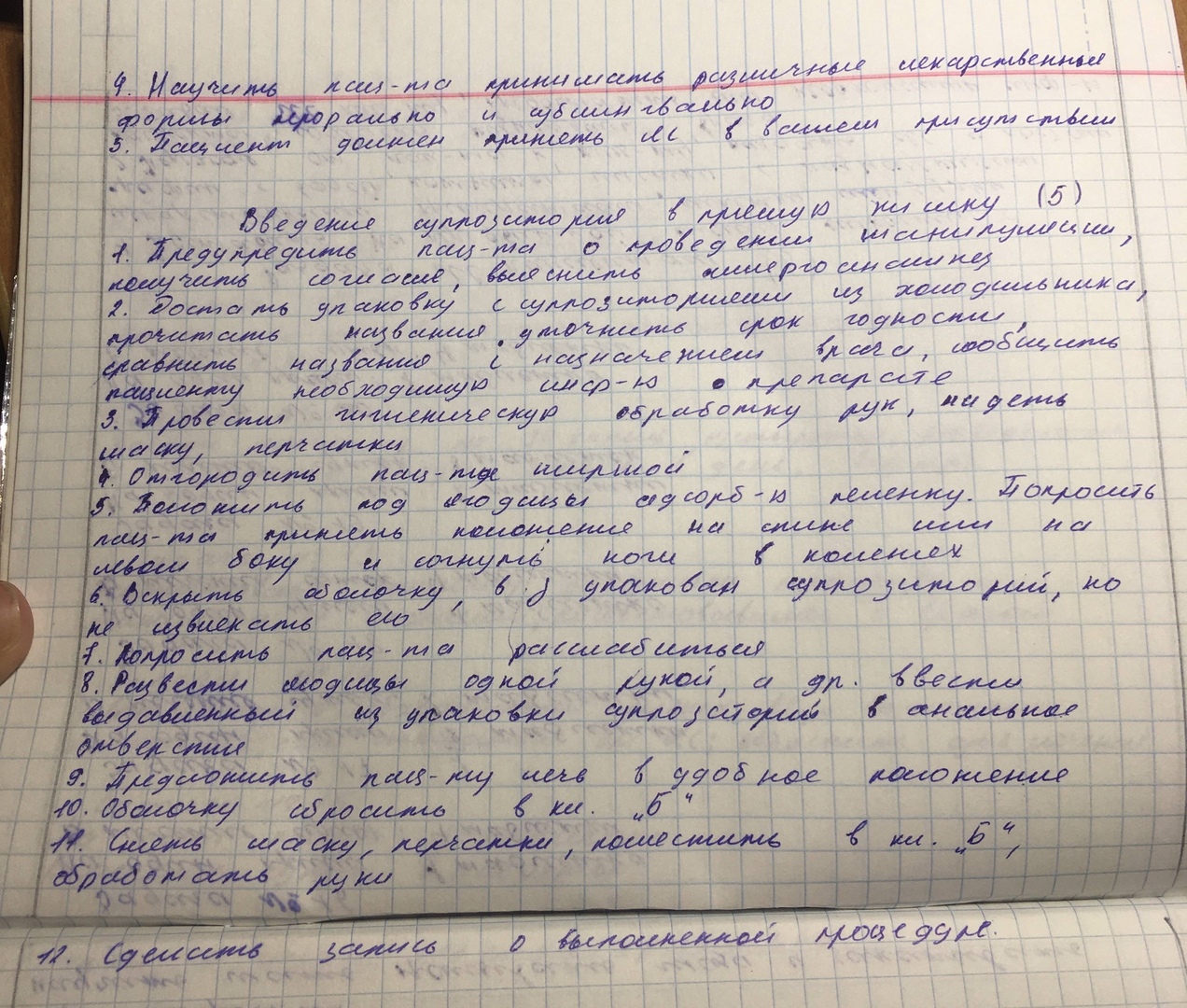 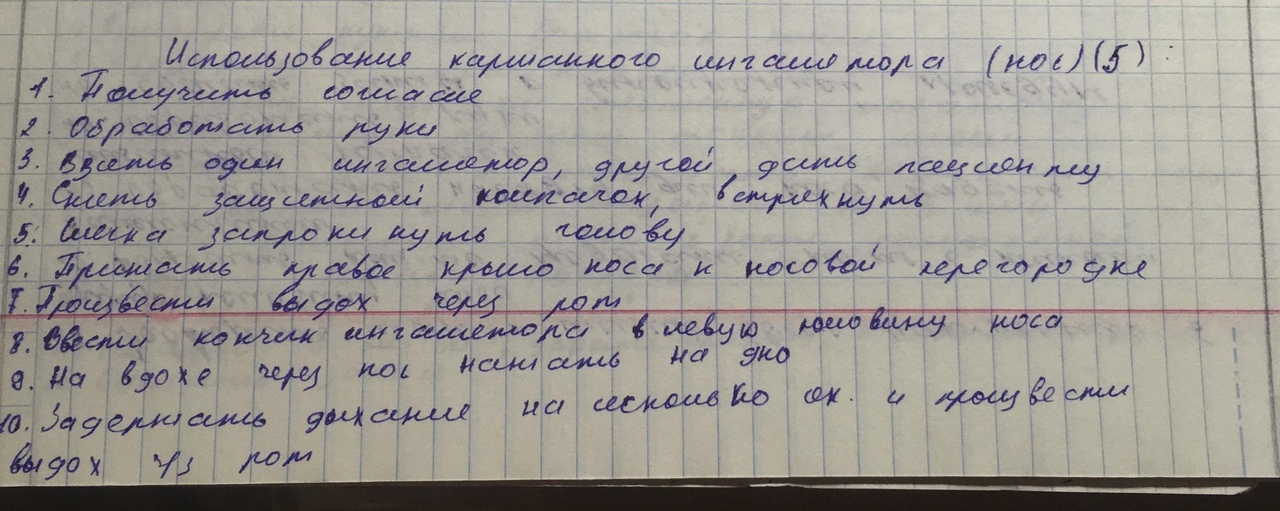 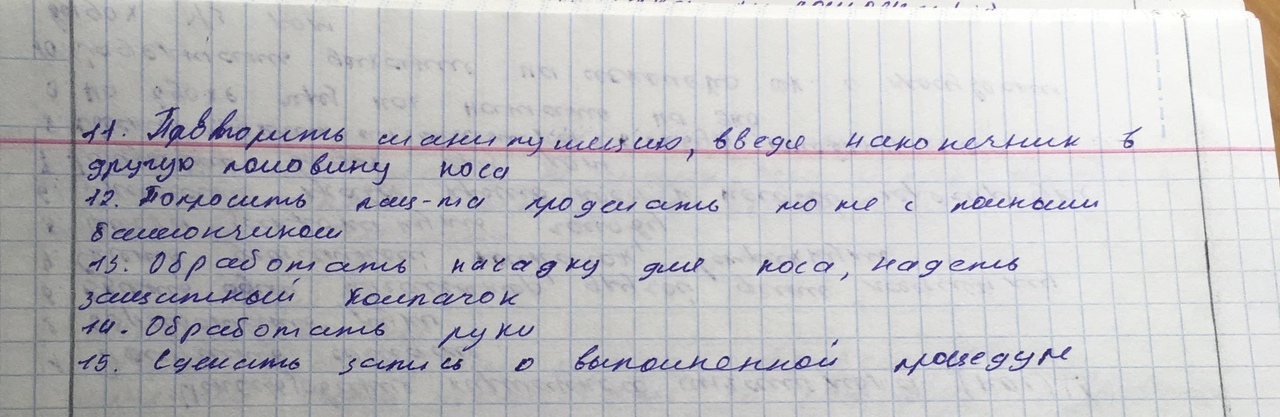 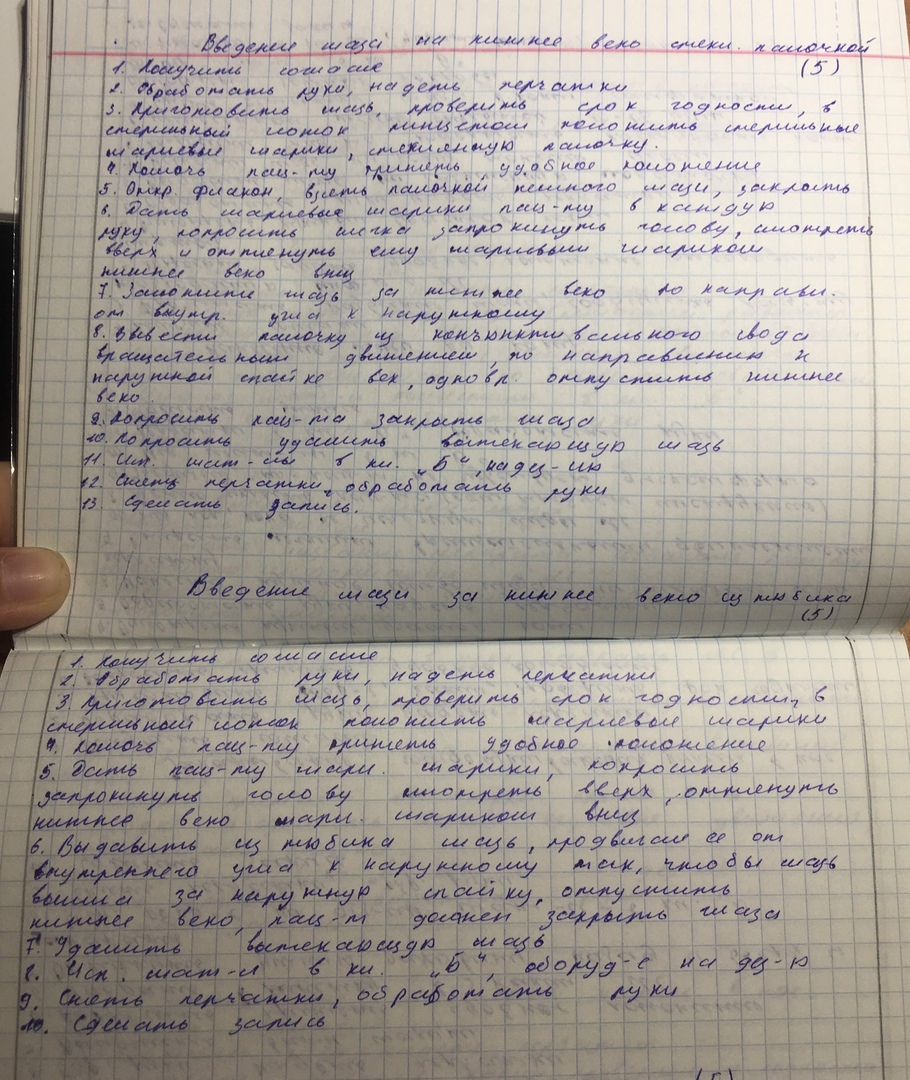 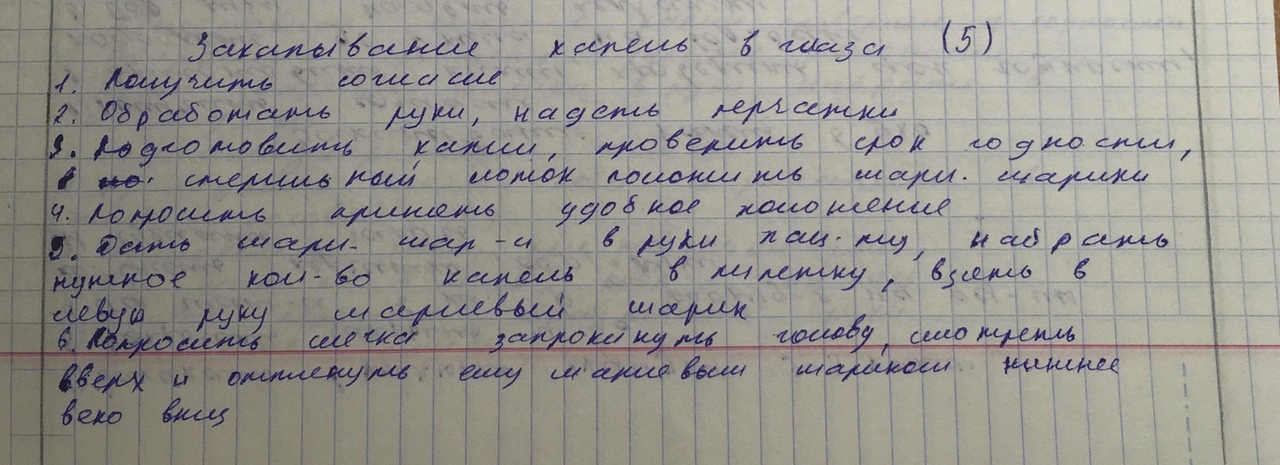 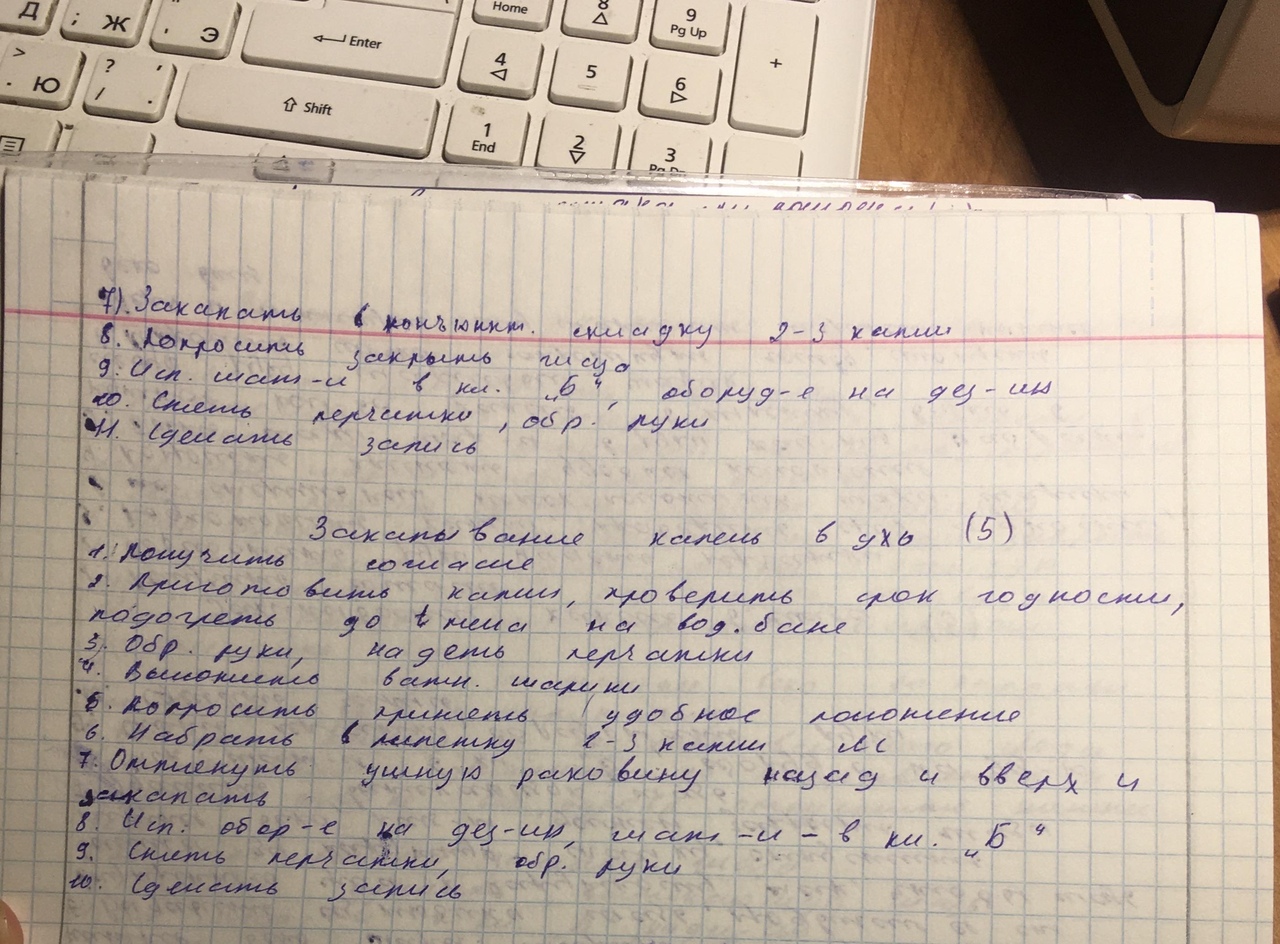 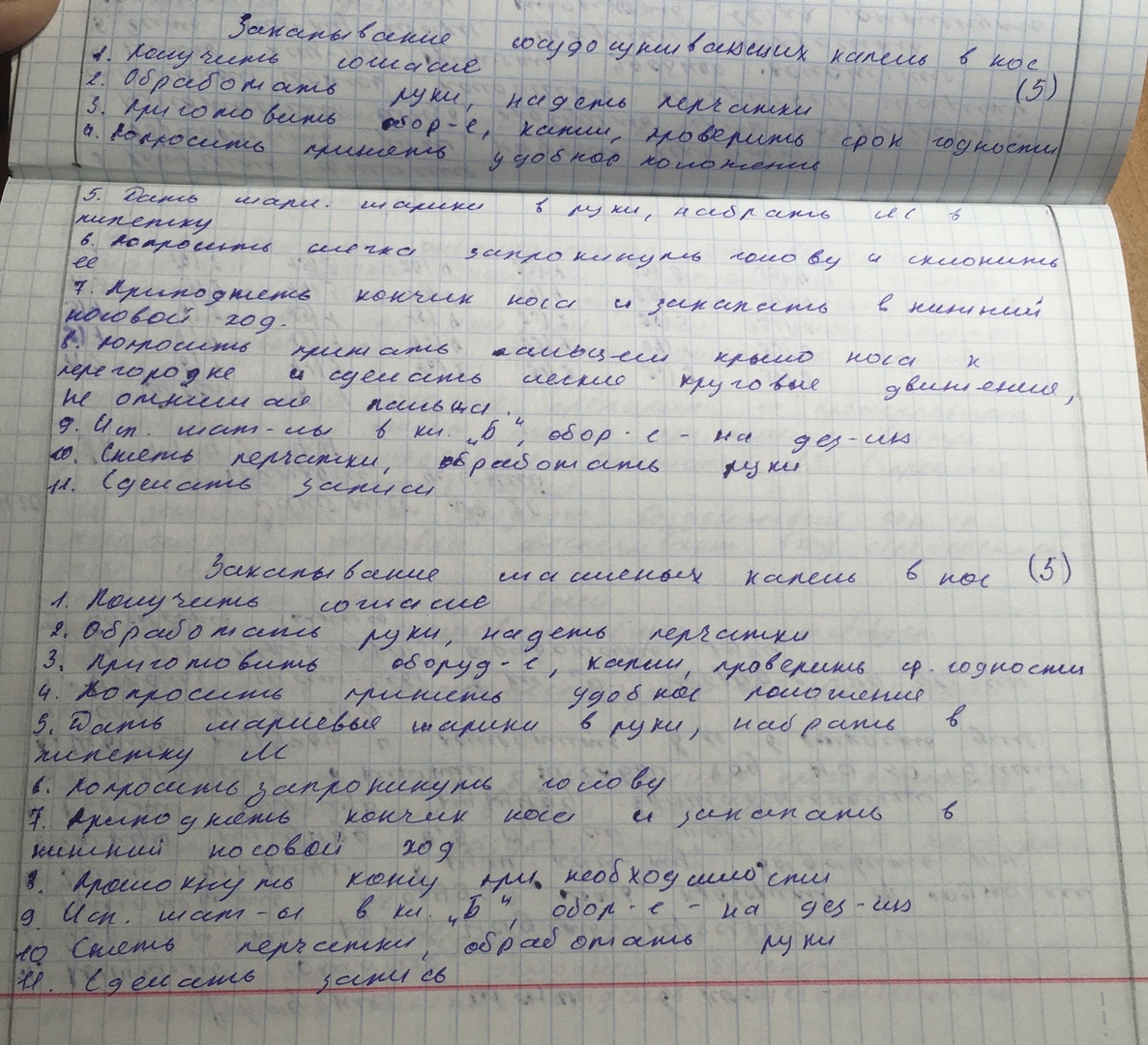 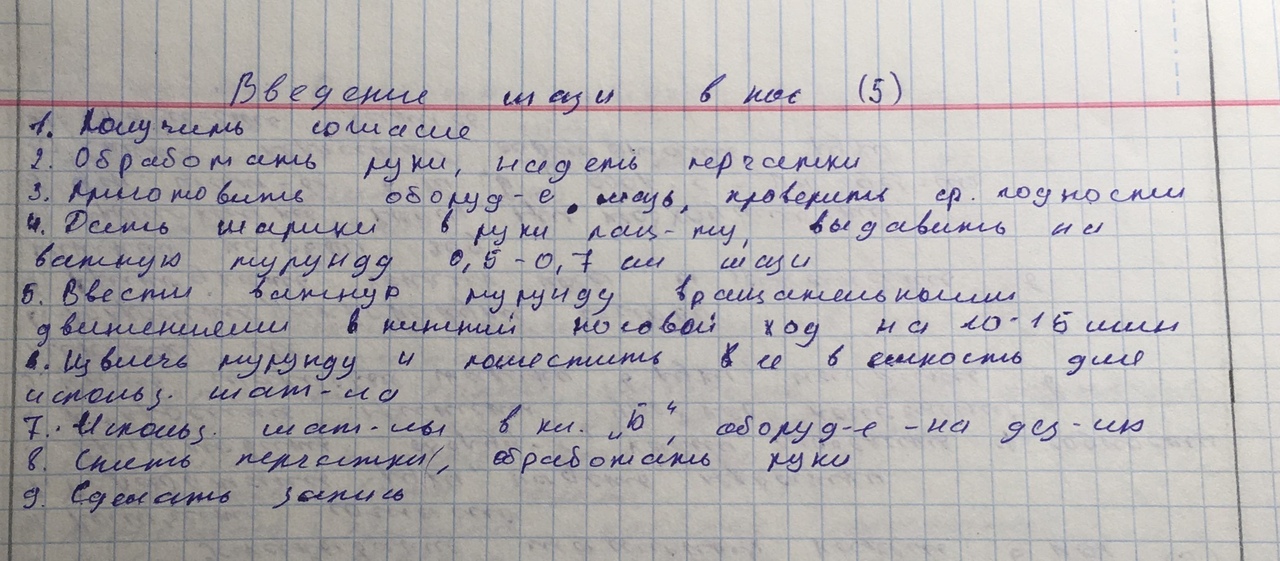 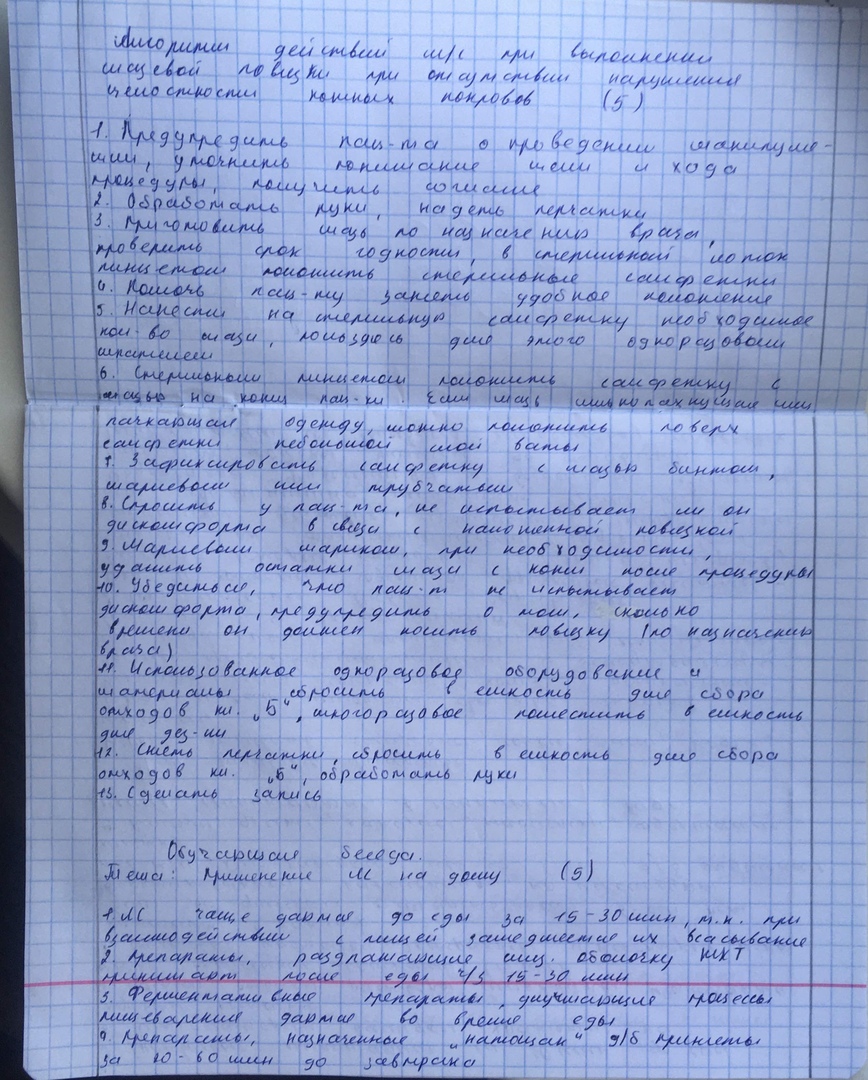 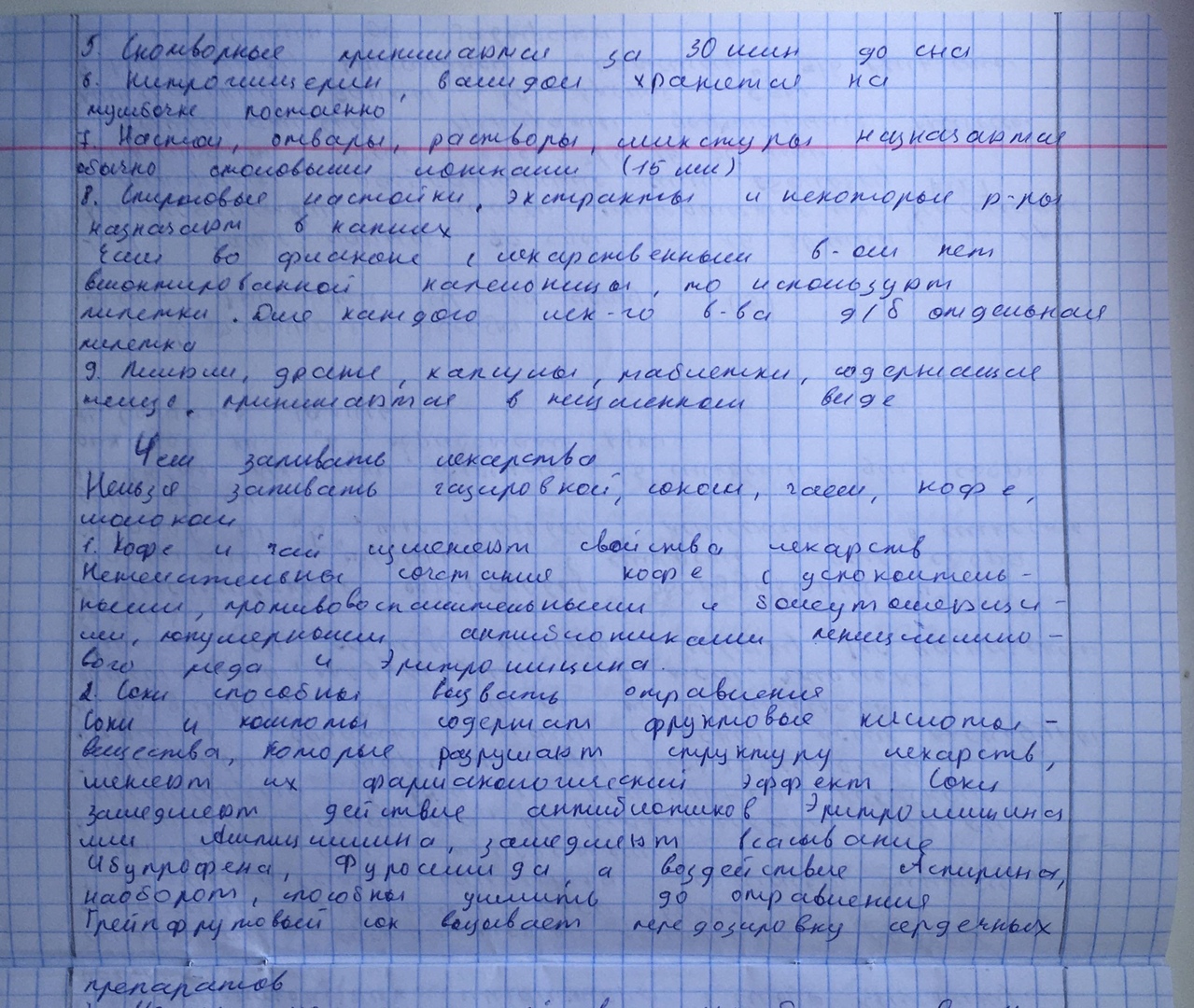 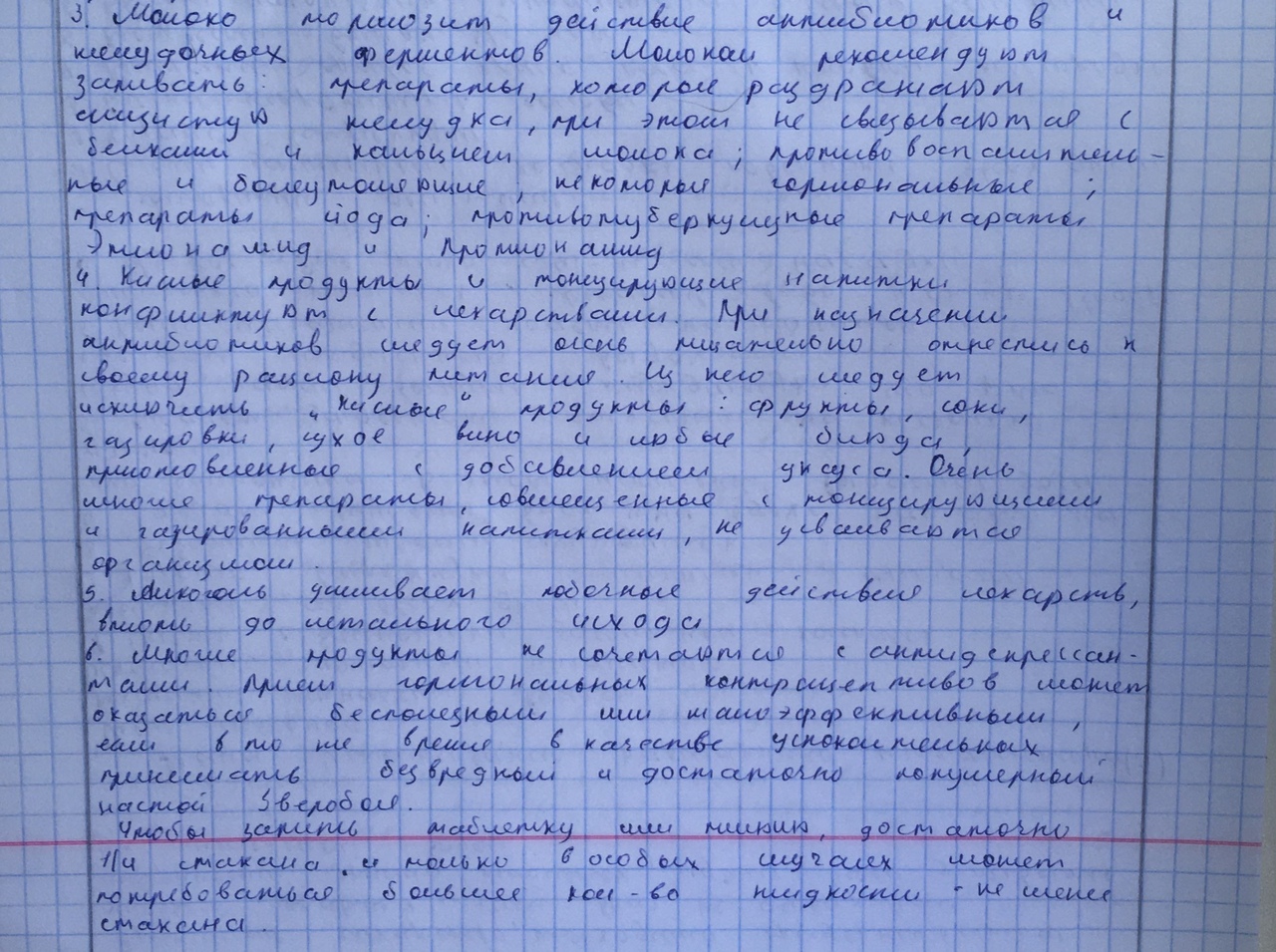 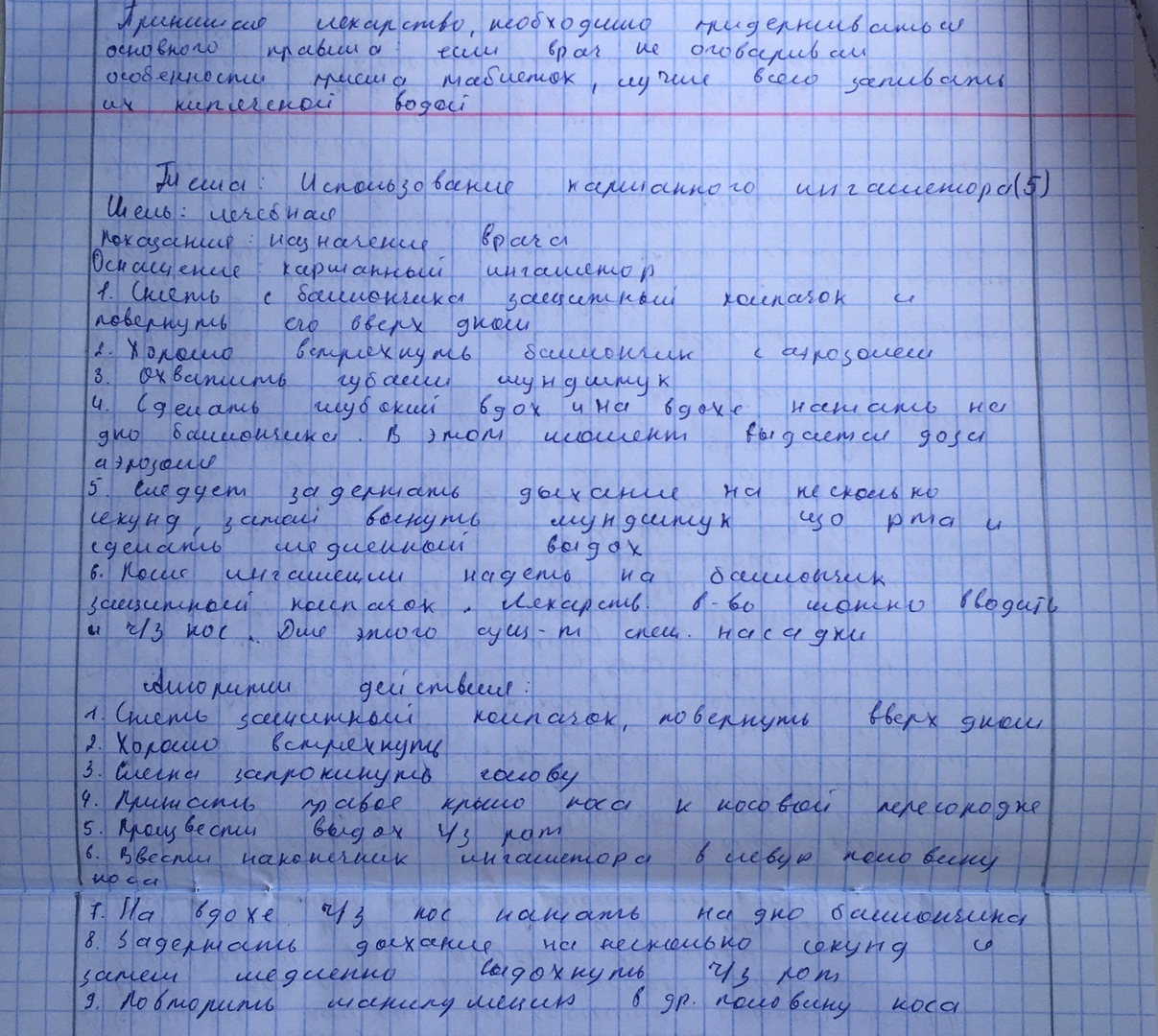 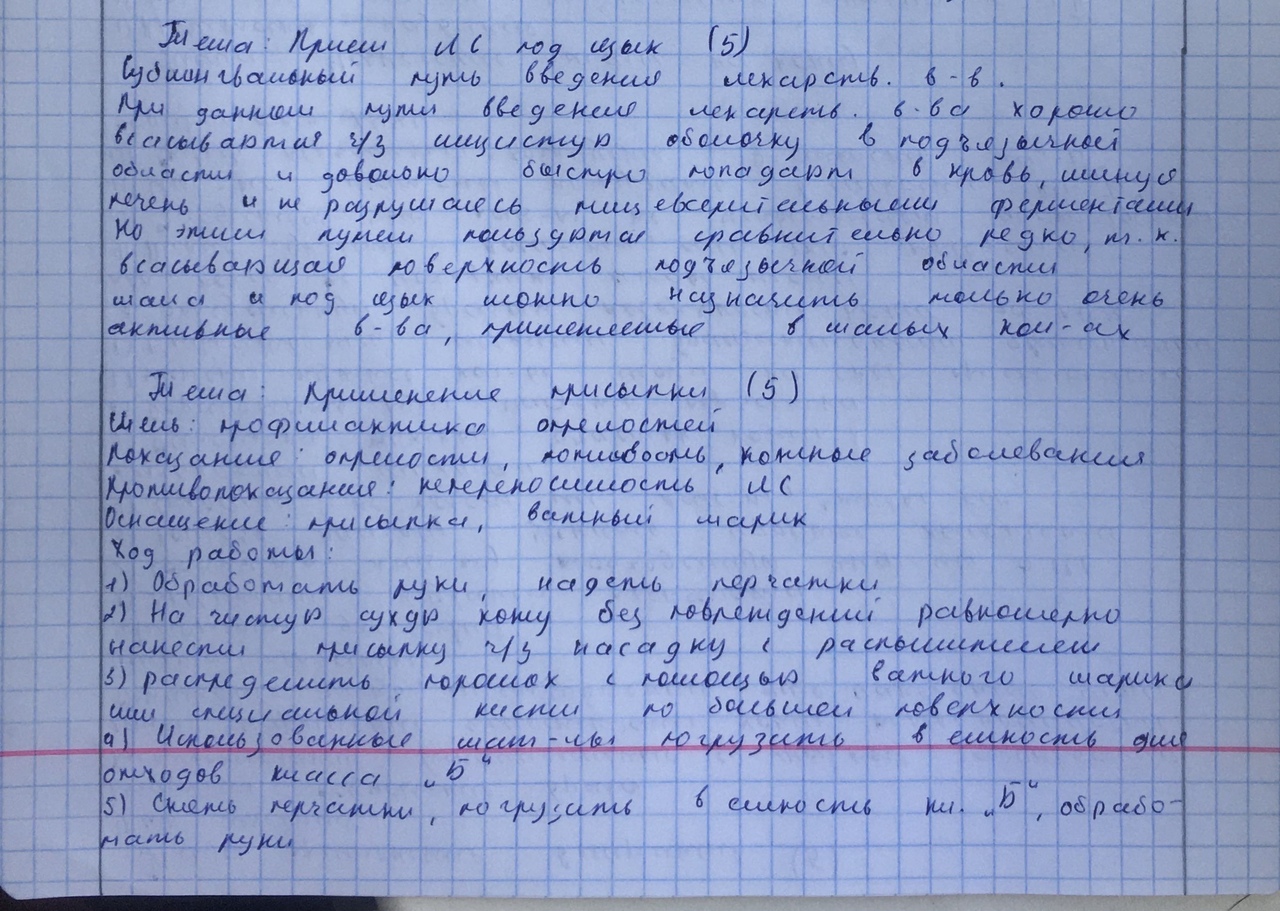 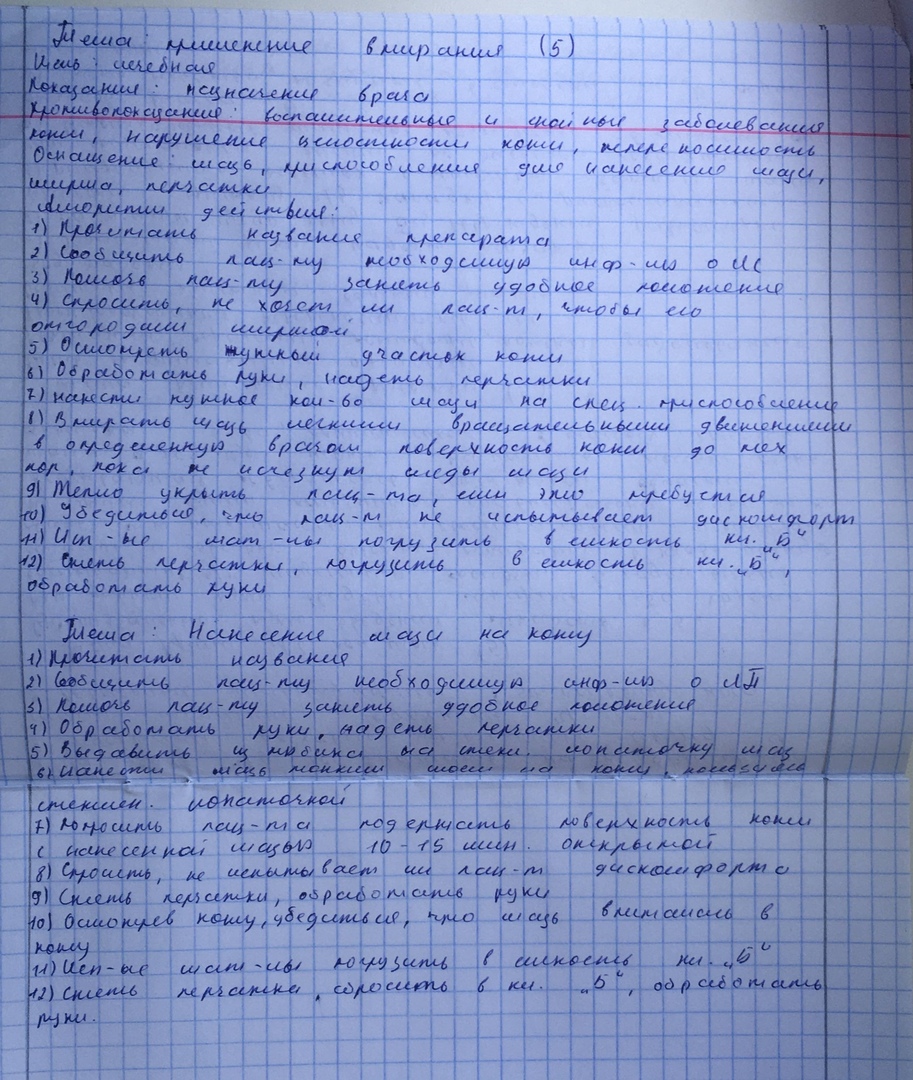 	Резюме:
Тест:17,21-;Задача + (краткосрочная и долгосрочная цели не полные.Алгоритмы: +, мастер-классы не оформлены! Просто написан алгоритм.Лист назначения отсутствует! Итоговая оценка: без оценки! Работу доделать! Заполнить лист назначений и выслать для проверки.